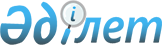 Об утверждении порядка проведения раздельных сходов местного сообщества и определения количества представителей жителей поселка, улицы, многоквартироного жилого дома для участия в сходе местного сообщества на территории поселка Станционный
					
			Утративший силу
			
			
		
					Решение Кокшетауского городского маслихата Акмолинской области от 18 апреля 2017 года № С-9/7. Зарегистрировано Департаментом юстиции Акмолинской области 24 мая 2017 года № 5963. Утратило силу решением Кокшетауского городского маслихата Акмолинской области от 6 мая 2021 года № С-6/11.
      Сноска. Утратило силу решением Кокшетауского городского маслихата Акмолинской области от 06.05.2021 № С-6/11 (вводится в действие со дня официального опубликования).
      В соответствии с пунктом 6 статьи 39-3 Закона Республики Казахстан от 23 января 2001 года "О местном государственном управлении и самоуправлении в Республике Казахстан", постановлением Правительства Республики Казахстан от 18 октября 2013 года № 1106 "Об утверждении Типовых правил проведения раздельных сходов местного сообщества", Кокшетауский городской маслихат РЕШИЛ:
      1. Утвердить прилагаемый порядок проведения раздельных сходов местного сообщества на территории поселка Станционный.
      2. Утвердить прилагаемое определение количества представителей жителей поселка, улицы, многоквартирного жилого дома для участия в сходе местного сообщества на территории поселка Станционный.
      3. Признать утратившим силу решение Кокшетауского городского маслихата "Об утверждении Правил проведения раздельных сходов местного сообщества поселка Станционный" от 24 декабря 2014 года № С-32/4 (зарегистрировано в Реестре государственной регистрации нормативных правовых актов № 4613, опубликовано 29 января 2015 года в газетах "Көкшетау" и "Степной маяк").
      4. Настоящее решение вступает в силу со дня государственной регистрации в Департаменте юстиции Акмолинской области и вводится в действие со дня официального опубликования.
      СОГЛАСОВАНО"
      "18" апреля 2017 года Порядок проведения раздельных сходов местного сообщества
на территории поселка Станционный 1. Общие положения
      1. Настоящий порядок проведения раздельных сходов местного сообщества на территории поселка Станционный разработан в соответствии с пунктом 6 статьи 39-3 Закона Республики Казахстан от 23 января 2001 года "О местном государственном управлении и самоуправлении в Республике Казахстан", постановлением Правительства Республики Казахстан от 18 октября 2013 года № 1106 "Об утверждении Типовых правил проведения раздельных сходов местного сообщества" и устанавливает порядок проведения раздельных сходов местного сообщества жителей поселка, улицы, многоквартирного жилого дома.
      2. Раздельный сход местного сообщества жителей поселка, улицы, многоквартирного жилого дома на территории поселка Станционный (далее - раздельный сход) созывается и проводится с целью избрания представителей для участия в сходе местного сообщества. 2. Порядок проведения раздельных сходов
      3. Раздельный сход созывается акимом поселка Станционный.
      Проведение раздельных сходов допускается при наличии положительного решения акима города Кокшетау на проведение схода местного сообщества поселка Станционный.
      4. О времени, месте созыва раздельных сходов и обсуждаемых вопросах население поселка Станционный оповещается не позднее, чем за десять календарных дней до дня его проведения через средства массовой информации или иными способами.
      5. Проведение раздельного схода в пределах поселка, улицы, многоквартирного жилого дома организуется акимом поселка Станционный.
      6. Перед открытием раздельного схода проводится регистрация присутствующих жителей соответствующего поселка, улицы, многоквартирного жилого дома, имеющих право в нем участвовать.
      7. Раздельный сход открывается акимом поселка Станционный или уполномоченным им лицом.
      Председателем раздельного схода являются аким поселка Станционный или уполномоченное им лицо.
      Для оформления протокола раздельного схода открытым голосованием избирается секретарь.
      8. Кандидатуры представителей жителей поселка, улицы, многоквартирного жилого дома для участия в сходе местного сообщества выдвигаются участниками раздельного схода в соответствии с количественным составом, утвержденным Кокшетауским городским маслихатом.
      Количество представителей жителей поселка, улицы, многоквартирного жилого дома для участия в сходе местного сообщества определяется на основе принципа равного представительства.
      9. Голосование проводится открытым способом персонально по каждой кандидатуре. Избранными считаются кандидаты, набравшие наибольшие голоса участников раздельного схода.
      10. На раздельном сходе ведется протокол, который подписывается председателем и секретарем и передается в аппарат акима поселка Станционный. Определение количества представителей жителей поселка, улицы, многоквартирного жилого дома для участия в сходе местного сообщества на территории поселка Станционный
					© 2012. РГП на ПХВ «Институт законодательства и правовой информации Республики Казахстан» Министерства юстиции Республики Казахстан
				
      Председатель
9-ой очередной сессии
Кокшетауского городского
маслихата шестого созыва

Р.Арыстанқызы

      Секретарь
Кокшетауского городского
маслихата шестого созыва

Б.Ғайса

      Аким поселка Станционный

Е.Байдалин
Утвержден
решением Кокшетауского
городского маслихата
№ С-9/7
от 18 апреля 2017 годаУтверждено
решением Кокшетауского
городского маслихата
от 18 апреля 2017 года
№ С-9/7
№
п/п
Наименование населенного пункта
Количество представителей жителей поселка, улицы, многоквартирного жилого дома для участия в сходе местного сообщества на территории поселка Станционный (человек)
1
поселок Станционный
24